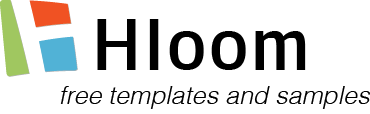 123 Park Avenue, Michigan 69789 MI123-456-7899Credit Card Authorization FormI authorize COMPANY NAME to bill the credit card below as the method of payment to cover the following charges as stated below:□ Food		□ Beverages		□ Deposit	□ Room	□ All ChargesPlease complete the form (include photocopies of both front and back of your credit card) and fax the completed form and the copies to (123) 123-4567 to place your order.Event Date:Even Time:Event Theme:# of Guests:Room:Menu:Organization / Name of Group:Organization / Name of Group:Organization / Name of Group:Organization / Name of Group:Organization / Name of Group:Organization / Name of Group:Type of Credit Card:Type of Credit Card:Type of Credit Card:Type of Credit Card:Type of Credit Card:Credit Card Number:Credit Card Number:Credit Card Number:Credit Card Number:Credit Card Number:Expiry Date:Expiry Date:Expiry Date:Cardholder Name:Cardholder Name:Cardholder Name:Cardholder Name:Billing Address:Billing Address:Billing Address:City:City:State:State:Zip:Zip:Tel:Email:Email:Fax:Fax:Signature of Cardholder:Signature of Cardholder:Date:On-site contacts authorized to signOn-site contacts authorized to sign1)2)